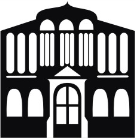 Муниципальное бюджетное учреждение дополнительного образования «Дворец детского (юношеского) творчества им. В.П.Чкалова»(МБУ ДО «ДДТ им. В.П.Чкалова»)Пискунова ул., д. 39, Нижний Новгород, 603005 Тел./ факс (831) 436-45-23, 436-60-02ОКПО 55866034, ОГРН 1035205391319, ИНН 5260110678 От 02.09.2021На № __________ от _____Уважаемые руководители!Направляем Вам информацию о работе городских секций Научного общества учащихся «Эврика» г. Нижнего Новгорода и график организационных собраний по формированию вузовских секций НОУ «Эврика» в 2021-2022 учебном году.Организационные собрания будут проходить с 09.09.2021 по 21.09.2021 года (Приложение 1). Обращаем ваше внимание, что для записи в секции НОУ с собой необходимо иметь пакет документов (Приложение 2).Аннотация к секциям НГЛУ, НГСХА, помеченных значком *, дана в Приложении 3.Просим информировать о работе городских секций НОУ всех заинтересованных педагогов и учащихся.Информация о работе городского научного общества учащихся «Эврика» будет размещаться на сайте МБУ ДО «ДДТ им. В.П. Чкалова» (http://www.ddt-chkalov.ru), а также на странице соц.сети «Вконтакте» (https://vk.com/nn.evrica)	В связи с действием пропускной системы в вузах города Нижнего Новгорода, участникам организационных собраний необходимо иметь при себе документы, удостоверяющие личность.Посещение орг.собраний и оформление документов проводиться строго в медицинских масках.    Директор							Н.В. Панова  Лебедева Ангелина Валерьевна8 915 937 64 04Баланцева Ольга НиколаевнаПриложение 1График проведения организационных собраний городского научного общества учащихся «Эврика» в 2021-2022 учебный годПриложение 2Запись в секции НОУ, работающие на площадках вузов: ВГУВТ, НИУ ВШЭ, ПИМУ, НГПУ, НГЛУ им Н.А. Добролюбова, ННГАСУ будет проводиться на организационных собраниях в вузах.Для желающих записаться в секции НОУ, которые будут работать на площадках ННГУ им. Н.И. Лобачевского, НГТУ им. Р.Е. Алексеева и для старшеклассников, которые по уважительным причинам не смогли посетить организационные собрания, запись будет проводиться с 14.00 до 18.00, по адресу:22 сентября: ЦДТ Советского района (ул. Бориса Панина,5)22 сентября: ЦДТ Канавинского района (Гордеевская,55)23 сентября: ЦДТ Советского района (ул. Бориса Панина,5)23 сентября: ЦДТ Московского района (ул. Коминтерна, д. 20, а)                       Для оформления документов при себе иметь: копию свидетельства о рождении (копия паспорта не принимается);копию медицинского полиса с двух сторон;фото или скан СНИЛС;для подачи заявки на программу НИОУ «Эврика», необходим доступ на навигатор дополнительного образования (https://р52.навигатор.дети/) в личный кабинет родителя или учащегося. Для незарегистрированных в навигаторе будет оказана помощь в регистрации. Справки: Лебедева Ангелина Валерьевна	8 915 937 64 04                                     Баланцева Ольга НиколаевнаПриложение 3АННОТАЦИИ НЕКОТОРЫХ СЕКЦИЙ НГЛУ2021–2022 учебный годИстоки и актуальные проблемы отечественного и зарубежного переводоведения*В рамках секции будет обсуждаться ход и результаты исследований в области проблем искусственного интеллекта и перевода, качества перевода и его оценки, классических и современных видов перевода, а также художественного перевода.Межкультурная коммуникация и всемирная литература*Всемирная литература как достояние человечества. Национальная литературная классика – источник представлений о характере и менталитете народов, средство достижения взаимопонимания в процессе межкультурной коммуникации. Проблема сохранения национального своеобразия литературного произведения при переводе на другие языки. Творческая интерпретация национальной литературной классики в мировом кинематографе. Диалог культур Британии и России (история и современность).Русская литература в мировом культурном контексте*Пушкин – первый русский писатель мирового значения, участвующий не только в русском, но и в мировом литературном процессе. Проблема переводов Пушкина на другие языки. «Открытие» русской литературы европейским культурным сознанием в ХIХ веке (Проспер Мериме, Адам Мицкевич, Гюстав Флобер и др.). Мировое значение созданной Пушкиным литературной традиции. Восприятие «наследников» Пушкина (Гоголя, Тургенева, Толстого, Достоевского, Чехова) в мировой литературе ХХ – ХХI веков. Экранизации русской литературной классики в мировом кинематографе.Родной язык в мировом культурном контексте*Историческая судьба национальных языков и межкультурная коммуникация: французский, немецкий, испанский, итальянский, английский, русский в мировом культурном контексте. Функции русского языка на постсоветском пространстве и в мире. Лексика современного русского языка и заимствования из английского. Проблемы развития русского языка в современной культурно-исторической ситуации.Россия-Запад-Восток: опыт исторических и культурных взаимодействий*В меняющихся условиях жизни мирового сообщества очень важен исторический опыт взаимодействия России с внешним миром: причем, и с Западом, и с Востоком. Опыт этот, накопленный столетиями, очень интересен и многозначен. И Русь, и Россия, и Советский Союз вступали в тесные взаимоотношения со странами и Запада, и Востока. Конечно, современная РФ нуждается в его глубоком исследовании для принятия правильных решений в области дальнейших взаимодействий. Необходимо расширение источниковой базы, опора на новейшие труды специалистов при написании научных работ.Научное изучение этого опыта дает возможность его применения с учетом современных обстоятельств глобализирующегося мира. Темы, которые можно разработать в формате НОУ, не требуют обязательного макроподхода. Пишущий научную работу по указанной тематике волен избрать любые микросрезы, которые детально проясняют характер взаимодействия Запада и России, а также соприкосновений Востока и России. Актуальна проблема: что может дать современному российскому сообществу как Запад, так и Восток.Написание работ в рамках НОУ позволяет подготовиться к дальнейшему изучению таких дисциплин как: история, регионоведение, страноведение, журналистика и т. д.АННОТАЦИИ НЕКОТОРЫХ СЕКЦИЙ НГСХА2021-2022 учебный годСити-фермерство*	Секция включает работы (проекты и научно-исследовательские) по овощеводству, плодоводству, грибоводству, цветоводству - выращиванию растений в городских условиях, грин-боксах, в жилых домах и офисах, а также при воздействии некоторых факторов окружающей среды, включая и космические оранжереи.При необходимости может быть введена подсекция по животноводству или пчело- (шмеле) водству.Агроэкология*	Включает работы (проекты и научно-исследовательские) по изучению выращивания сельскохозяйственных культур на различных видах почвогрунта, субстрата, питательных смесей (гидропоника) и аэропоника.Ветеринария и зоотехния*	Включает научно-исследовательские работы по выращиванию сельскохозяйственных животных, кормлению, содержнию и уходу (влияние различных факторов), изучению патологических и функциональных состояний (сбой в режиме питания, неправильно составленный рацион и т д).Лесное и лесопарковое хозяйство*	Секция включает работы (проекты и научно-исследовательские) по лесовосстановлению (выращиванию хвойных и лиственных пород, посев и черенкование в условиях защищенного грунта, создание проектов по озеленению приусадебного хозяйства).Дата орг.собранияВУЗМесто проведения собранияВремяНазвание секцийФорма проведения9сентябряВолжский государственный университет водного транспортаУлица Нестерова 5, корпус 3, ауд . 28115.00 – 16.00Океанография и кораблестроение.Судовая автоматика.Инженерная защита окружающей средыочная13 сентябряНижегородский государственный университет им. Н.И. Лобачевского   пр. Гагарина, 23, вход 2 корпус, III этаж, актовый зал16.00-17.00Химия  БиологияМатематика    Физика  Международные отношения    История России и краеведение Филология  Русская литература  СоциологияОчнаяДля посещения оргсобрания необходима предварительная регистрация на гугл-форме: https://docs.google.com/forms/d/e/1FAIpQLSfXf5xwwTctSrmyMyaV6dYxbSQlfLKJisOG_atCdzjreGoTuw/viewform 14 сентябряНижегородский государственный архитектурно-строительный университетул. Ильинская, 65, главный корпус, актовый зал16.00 – 17.00История архитектуры.Ландшафтный дизайн.Возобновляемые источники энергии, энергоэффективность и ресурсосбережение.Дизайн, метрология, стандартизация.Реставрация и реконструкция исторического наследияСтроительство, реконструкция и реставрация архитектурной среды.Декоративно-прикладное искусство.Проблемы водоснабжения крупных промышленных центров.Сопротивление материаловГеометрическое моделирование и компьютерная графика в строительствеОсновы теории изображения.Культурологияочная15сентябряНациональный исследовательский университет «Высшая школа экономики» - Нижний НовгородУл. Большая Печерская, 25/12, ауд. 12615.00 – 16.00Актуальные вопросы экономики и финансов Прикладные проблемы экономики и бизнеса Управление в социальной сфере Новые направления в маркетинге и рекламе Фундаментальная математика и ее приложенияочная15 сентябряНижегородская государственная сельскохозяйственная академияпр. Гагарина, д. 197, главный корпус, ауд. 12315.00 -16.00Лесное и лесопарковое хозяйство*. Сити-фермерство*. Агроэкология*. Агрохимия.Ветеринария и зоотехнология*. Органическое земледелие.Молекулярная генетика и селекция Агрогеномика, селекция и генная инженерияАгро/биоинформатика и кибернетика.Инженерные биологические системы.Биологические ресурсы.Агропромышленные и биотехнологииАгророботы География АПК и землеустройство.Аграрное право.Экономика АПК.очная16 сентябряНижегородский государственный лингвистический университетим. Н.А. Добролюбоваул. Минина,31а, корпус 3, большой актовый зал, 5 этаж15.00 – 16.00Лингвистика (английский язык).Родной язык в мировом культурном контексте*.Русская литература в мировом культурном контексте*.Журналистика.Межкультурная коммуникация и всемирная литература*Французский язык и страноведение Франции.Страноведение Великобритании.Страноведение   США.Немецкий язык и страноведение Германии.Россия-Запад-Восток: опыт исторических и культурных взаимодействий. *Регионоведение.Дипломатия и внешняя политика в истории Россииочная17сентябряНижегородский государственный технический университет им. Р.Е. Алексеева   ул. Минина, 24, корпус 1, актовый зал15.30-16.30Институт транспортных систем (ИТС)- Проектирование и создание автомобиля и автокомпонентов;- Виртуальные транспортные системы, оптимизация дорожно-транспортной сети;- Проблемы транспорта и флота;- Беспилотные и пилотируемые летательные аппараты, и их элементы;- Двигатели внутреннего сгорания и энергетические установки;- Технологии 3D прототипирования в автомобилестроенииИнститут промышленных технологий машиностроения (ИПТМ)- Проектирование и компьютерное моделирование технических устройств;- Роботы и робототехнические системы;Институт ядерной энергетики и технической физики (ИЯЭиТФ)- Фотоника и волоконная оптика;- Ядерная энергетика;- Техническая физика;Институт электроэнергетики (ИНЭЛ)- Электроэнергетика и электротехника;- Электроника и наноэлектроника;- Возобновляемая энергетика.Институт физико-химических технологий и материаловедения - Химическая технология;- Биотехнология;- Наноматериалы и технологии;- Применение технологий быстрого прототипирования в современном производстве;- Материаловедение и технологии новых материаловИнститут экономики и управления - Прикладная математика и информатика;- Управление инновациями;- История России;- Культурологические и социально-политические аспекты развития обществаИнститут радиоэлектроники и информационных технологий (ИРИТ)- Прикладная информатика;- Сферы применения технологий компьютерной графики;- Информационные системы и технологии;- Радиоэлектроника и электротехникаочная20сентябряПриволжский исследовательский медицинский университетпр. Гагарина, 70, большой лекционный зал 16.00 –17.00Нормальная физиология.Нормальная анатомия.Биохимия.Эпидемиологияочная21сентябряНижегородский государственный педагогический университет им. К. Мининаплощадь Минина и Пожарского, д.7 (2 корпус), зал «Евстигнеев»15.00 – 16.00Общая психология.Возрастная психология.Психология младшего школьного возраста.Социальная педагогика и психология.Педагогика. Дошкольная педагогика.Специальная психология и педагогика.Педагогика дошкольного и начального образованияПсихология семейных и детско-родительских отношений.Мир русского слова (русский язык и литература),Экология и природопользование.Биоиндикация.Экология и здоровье.Урбоэкология, экология и охрана природы. Популяционная морфология и генетика.География населения.Физическая география России.Физическая география Нижегородской области.Экономическая география России и мира.Экономическая география Нижегородской области.География и вопросы природопользования.Экологическая география.Рекреационная география и туризм.Дизайн образовательного пространства.Химия высокомолекулярных соединений.Отечественная и всеобщая история.Физическая культура и спорт.очная21 сентябряНижегородская государственная консерватория (академия) им. М.И. ГлинкиZoom-конференция16.00 – 17.00Музыкальное искусство.Музыкальное образование.Артжурналистика.Звукорежиссура и музыкальная аранжировкаZoom-конференцияИдентификатор конференции 922 821 0982   код доступа   Tf1Ln6